Hei til dere som skal begynne på Madlamark skole og sfo til høsten.                        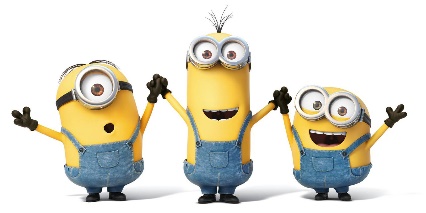 Her kommer litt nyttig informasjon til dere elever og foreldre som nå skal gå inn i skolens verden. Dere vil nok oppleve at skolen- og sfo sin verden er litt annerledes enn det å gå i barnehagen. Men vi skal hjelpe dere slik at det blir en fin og god overgang.Først vil jeg si at det dessverre ikke blir besøksdager på sfo i år slik som vi har hatt før, dette pga smittevernreglene. Vi er nå flyttet inn i Modulbygg og brakkene, og det er her sfo vil være frem til ny skole står klar om noen år. Vi har et rom som er SFO sitt, og det skal eleven bli godt kjent med når de begynner. Nå i starten er det viktig at de blir godt kjent med sitt klasserom og garderobe, og blir kjent med de voksne som skal være sammen med dem i oppstarten og i skoletiden. Det blir fire voksne, Gretha og Lene som er ledere for hver sin gruppe og to miljøarbeidere. Vi gleder oss Vi nærmer vi oss oppstart av sfo, men først blir det ferie.  Og jeg vet at mange elever og foreldre har mange spørsmål nå når det nærmer seg. Vi i sfo håper med dette brevet å kunne gi dere noen svar, noen knagger å henge informasjonen på og mulighet for å kunne få svar på det som dere lurer på. Sfo starter 3. august, klokken 0900 med RØD og BLÅ gruppe, da har vi tre dager med innkjøring av elevene, likt som det er i barnehagen. I år vil dere få en oppstart der vi ikke kan ha alle inn på samme tid, dette for å opprettholde eventuelle smittereglene i denne perioden.  Nedenfor er en plan for oppstart i august. Vi ønsker at dere møter utenfor Modulbygget på langsiden, se etter Gretha eller Lene. Vi har tre dager innkjøring. Dag 1: møt til tidspunkt for elevens gruppe. Dag 2: dere kan velge selv å komme fra 0800, og eleven kan være til 1600. foreldre kan være en liten stund, og dag 3 vil vi ha eleven uten foresatte for å kunne bli godt kjent med dem. Vi deler elevene inn i samme grupper som elevene hadde på besøksettermiddag i juni.OPPSTARTSTIDER 3. AUGUSTVi planlegger oppstart i august med faste grupper og kohorter, slik at det skal være trygt og i forhold til smittevern. SFO vil og holde til i Modulbygget der som trinne vil ha sine klasserom.DAGSRUTINER PÅ SFO0730 ÅPNER SFO dere møter opp på klasserommet, eller utenfor(smitteregler)0730-0900     leke aktivitet, tid for å krysse inn og finne sin plass, og frokost for de som vil.0900-0930     samling, info om dagen, bli kjent0930-1130     aktiviteter ute og inne, eget opplegg med fokus på bli kjent1130-1200     lunsj1200-1630    aktiviteter inne og ute, og vi stenger 1630 Her er litt om rutinene på sfo den første tiden.  Alle dager åpner vi 0730 med morgen sfo, en tid på dagen da vi ikke har planlagte aktiviteter, litt spill, lek og en rolig start.  Så blir det gjennom dagen ulike aktiviteter, som de voksne som er på 1. trinn lager.VIKTIG Å HA MED HVER DAG PÅ SFO:MAT OG DRIKKEFLASKE, FOR 2 MÅLTIDER lunsj og et måltid til om eleven er lang dagSKIFTEKLÆRKLÆR OG SKO ETTER VÆRET, VI ER UTE HVER DAGDet er viktig at dere har med matpakker på sfo, gjerne to matpakker og egen drikkeflaske. Slik smittereglene er pr.start juni er det usikkert når vi kan begynne med matservering på sfo.  Det er og viktig å ha med skiftetøy, og det skal henge på knaggen i klassegarderoben, vi på sfo bruker også den. Og så er det viktig at eleven har med seg sko og tøy til å være ute i hver dag. Regntøy og støvler kan stå igjen i garderoben til klassen.BESKJEDER OG KONTAKT På grunn av strenge personvernregler, fåer ikke sfo bruke Kidsmonitor lenger. Vi det i dag sender foreldre en mail med en link til et Google dokument, her svarer dere på om eleven skal bli hentet eller når eleven skal gå hjem, og hvilke dager, om eleven har 60% plass. Det er fint om mailadressen og telefonnummer, som dere la inn ved påmelding er den som brukes av dere. I tillegg har vi sfo mobiler som dere kan sende sms til om daglige endringer. Lagre våre mobilnummer:         MOBIL 1. TRINN           99424010                    MOBIL 2.-4.TRINN        97730956Om dere går inn på www.minskole.no/madlamark og abonner på skolen sine sider og sfo, da får dere all informasjon rett på mobilen når ting blir lagt ut.Vi håper at denne informasjonen var til hjelp nå i oppstarten. Vi starter 3. august og vi gleder oss, første uke vil være å bli kjent med hverandre og skolebygget. Og har dere spørsmål så bar spør Det er mye informasjon nå i starten, hold der oppdatert på www.minskole.no/ madlamarkskole. Se og på skoleruten, som dere finner på skolen sin nettside. Her finner dere at skolen og sfo har stengt 13. og 14. august, da har vi planleggingsdager sammen. Det kan være greit å vite. Vi stater med full dag mandag 17. august og da er vi klar, og håper dere og er klar til et nytt skoleår, med mange nye erfaringer og mange nye minner. Ha en strålende sommer alle sammen så ses vi snart  Ta gjerne kontakt på mail siw.merete.schjenken@stavangerkommune.no                                                                                                Mvh Siw M og SFO- gjengen